Prayer Focus: Prayer Requests: ‘Confession of Sin: “Whoever conceals their sins does not prosper…” Proverbs 28:13aAssurance of Pardon: “…but the one who confesses and renounces them finds mercy.” Proverbs 28:13bSOVEREIGN GRACE CHURCHA Reformed Baptist ChurchSunday, April 7th, 2024“Sola fide, sola gratia, sola scriptura, solus Christus, soli deo gloria”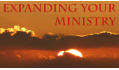 Jim Garbutt, Elder	797-6824Steve Dooley, Elder	258-3573Location:	Comfort Inn, Evansville, WYWebsite:	www.sovereigngracechurch.comEmail:	sovereigngrace2005@gmail.comWELCOME TO OUR FELLOWSHIPThe London Baptist Confession of Faith – 1689Chapter 8 – Of Christ the MediatorParagraph 8 of 10: To all those for whom Christ has obtained eternal redemption, He does certainly and effectually apply and communicate the same, making intercession for them; uniting them to Himself by His Spirit, revealing to them, in and by His Word, the mystery of salvation, persuading them to believe and obey,  governing their hearts by His Word and Spirit, and overcoming all their enemies by His almighty power and wisdom, in such manner and ways as are most consonant to His wonderful and unsearchable dispensation; and all of free and absolute grace, without any condition foreseen in them to procure it. (John 6:37, 10:15-16, 17:9; Romans 5:1039. John 17:6; Ephesians 1:9; 1 John 5:2040. Romans 8:9, 14; Psalms 110:1; 1 Corinthians 15:25-2642. John 3:8; Ephesians 1:8)Paragraph 9 of 10: This office of mediator between God and man is proper only to Christ, who is the prophet, priest, and king of the church of God; and may not be either in whole, or any part thereof, transferred from Him to any other. 1 Timothy 2:5Paragraph 10 of 10: This number and order of offices is necessary; for in respect of our ignorance, we stand in need of His prophetical office; and in respect of our alienation from God, and imperfection of the best of our services, we need His priestly office to reconcile us and present us acceptable unto God; and in respect to our averseness and utter inability to return to God, and for our rescue and security from our spiritual adversaries, we need His kingly office to convince, subdue, draw, uphold, deliver, and preserve us to His heavenly kingdom. (John 1:18; Colossians 1:21; Galatians 5:17; John 16:8; Psalms 110:3; Luke 1:74-75)This Sunday’s WorshipPrelude: The Secret Place ~ Karin & EmilyWelcome & Opening Prayer ~ PastorCall to Worship: Please stand to read together# 599.12 ~ Ps. 92:1-2Worship with Singing!#64 All Creatures of Our and King#51 Guide Me, O Thou Great Jehovah#345 Blessed Assurance#563 Count Your BlessingSharing Time to Pray: Confession of Sin ~ Proverbs 28:13aAssurance of Pardon ~ Proverbs 28:13bScripture Reading: #697 Psalm 27Lord’s SupperFellowship breakMessage: Colossians 2:1-5 Closing Hymn:#394 In My Life Lord, Be GlorifiedLooking Ahead/AnnouncementsWednesday, April 10 @ 8:00pm: Prayer TimeSunday, April 28 after church: potluckSermon Notes: Colossians 2:1-5Expanding Your MinistryExtend 	 v. 1Deepen 	 vv 2-4Maintain 	 v. 5Sermon Notes: Colossians 2:1-5Expanding Your MinistryExtend 	 v. 1Deepen 	 vv 2-4Maintain 	 v. 5Sermon Notes cont.Sermon Notes cont.